Name: Luis Gonzalo Filinich Azpilcueta                                                                         Address: 122 Milnes St – Nobleford, T0L 1S0- Alberta                                             Email: lufigo28@gmail.comTelephone: 403-308 6768Date of birth: Lima, May 15th 1983Valid driver license: Class 5 GDLI.- STUDIESRECOLETA SCHOOL: Elementary and High School, LIMA. PERUBACHELOR - FACULTY OF  farm technicianS (2003-2008)National AgrICULTURAL University – LIMA, PERUII.-      EXPERIENCESpecialized livestock worker doing pen checking, detecting diseases in animals and treatment following protocols by veterinarians; processing, vaccinating and implanting cattle, low stress handling cattle knowledge, shipping cattle onto the truck, operate some equipment (loaders, skid steer and tractors), bedding, fencing and many other required in GROENENBOOM LAND AND CATTLE COMPANY (June 2015 – October 2018). Phone: 403 330 5385. Contact: Evan Groenenboom (pending certificate of work)General poultry worker, feeding and breeding of chickens in AVINOR FARM – LIMA, PERU (August 2013 – August 2014).Farm worker in R & S BUTLER SHIRLEY DAIRY FARM (Culverden, Christchurch – New Zealand) Duties: Milking, feeding cows, taking care calves, sheep, detecting diseases, fencing and other many farm duties. (September 2012 – July 2013). Phone: 01204-150907 Contact: Shirley Butler (Owner and manager)Livestock Seller and Trainer for PURINA – CARGILL.Duties: responsible for sailing benefits of Purina products to pig and poultry farmers in Lima (December  2011 – February 2012) General farming worker in production and breeding of swine SAN CARLOS INVERSIONES – LIMA, PERU (July 2010–September 2011)Pre-professional Training: Infectious Disease Laboratory, Faculty of farm technicians of the Agrarian University (150 hours). March 2007.Pre-professional Training: ANIMAL FARM BREEDING UNIT, Faculty of farm technicians of Agrarian University (Horses, bovine, dairy, sheep, swine, poultry, rabbits breeding and feeding) 300 hours. (December 2006 – February 2009).III. - LANGUAGES: English Spanish - Native Language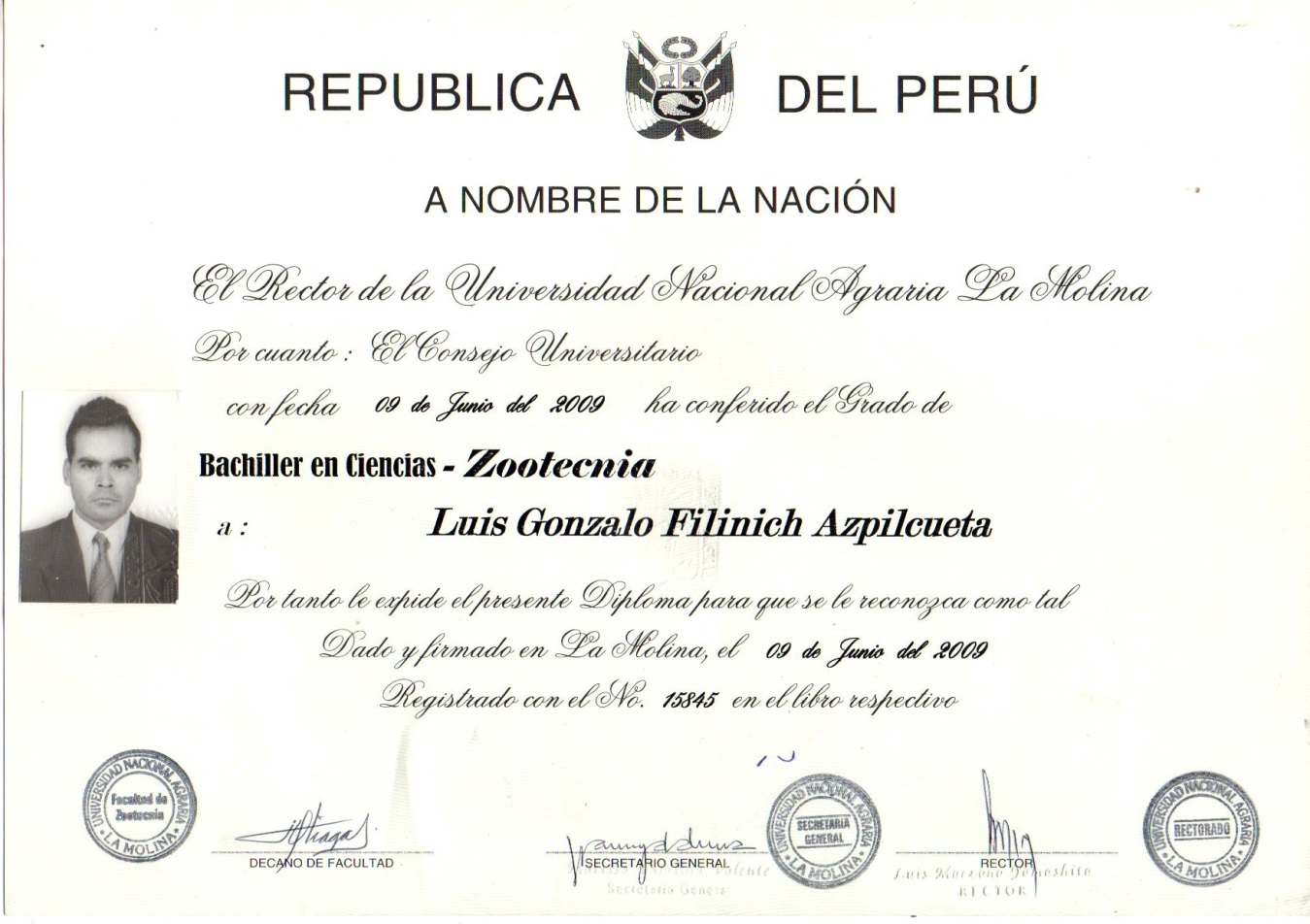 